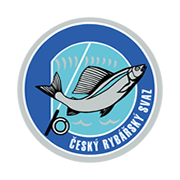 PŘIHLÁŠKA DO II. LIGY LRU FEEDER  SKUPINA Ana rok 2023Vyřizuje: Přemysl Svoboda   tel.: 737 255 537 email: prema.svobodu@seznam.cznázev teamunový název teamu pro rok 2023Soupiska teamu: Kapitán teamu: adresa:
telefon:
e-mail: Vyplněnou přihlášku pošlete na e-mail: prema.svobodu@seznam.cz  Uzávěrka přihlášek je 20.03.2023Startovné za team ve výši 3.000,- korun českých, zašlete na účet pořadatele u ČS č. ú.: 4960297073/0800 nejpozději do 20.3.2023 a do poznámky dejte název teamu.Odesláním přihlášky  na seriál závodů II. ligy kapitán teamu potvrzuje, že všichni jeho členové byli seznámeni se Soutěžním a Závodním řádem platným pro rok 2023 a zavazují se jej dodržovat.
Záznamy pořadatele: (nevyplňovat – určeno pro záznamy pořadatele)Odsouhlasení změny názvu:		ANO	NE	důvod:Odsouhlasení jiných změn:		ANO	NE	důvod:Přihláška došla dne:		Startovné uhrazeno dne:důvod změny názvuPč.Č. reg.Příjmení a jméno závodníkaDomovská org. ČRS 1.2.3.4.